Уважаемые руководители!Комитет по образованию Администрации муниципального образования «Смоленский район» Смоленской области представляет выписку из плана работы комитета по образованию на июнь 2017 года для руководства в работе.Дополнительно сообщаем, что в план работы комитета по образованию в течение месяца могут вноситься изменения. Председатель комитета по образованию                                                         И.В. ЛонщаковаПлан мероприятий комитета по образованию Администрации муниципального образования «Смоленский район» на июнь 2017 годаПредседатель  комитета по образованию                                                                                                                                                                     И.В. Лонщакова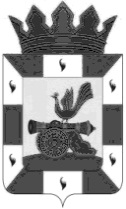 РОССИЙСКАЯ ФЕДЕРАЦИЯКомитет по образованиюАдминистрациимуниципального образования«Смоленский район»Смоленской областиг .Смоленск, проезд М.Конева,д.28е,Тел. 55-51-52, 62-31-49, 55-63-94E-mail: obr_smolray@admin-smolensk.ruот 31.05.2017г. № 3214Руководителям образовательных организаций Смоленского районаДатаМероприятияКонтингентКонтингентОснование для включения в планМесто и время проведенияМесто и время проведенияОтветственныеФорма представления результата01.06День защиты детейЛетние  оздоровительные лагеря с дневным пребываниемЛетние  оздоровительные лагеря с дневным пребываниемМуниципальная  программа «Развитие системы образования  в муниципальном образовании «Смоленский район» Смоленской области на 2017-2019 годы.», постановление № 1354 от 01.12.2016Образовательные организацииОбразовательные организацииКатаргина О.В.Фото-отчет01.06Акция «Марш за жизнь»Обучающиеся старших классов ОООбучающиеся старших классов ООГодовой план работы комитета по образованию, приказ № 361 от 21.12.2016МБОУ Стабенская СШМБОУ Стабенская СШКатаргина О.В.Фото-отчет01.06ГИА по литературе, биологии, истории, физикеУчащиеся ООУчащиеся ООРасписание экзаменов проведения ГИА-2017МБОУ Печерская СШМБОУ Печерская СШСиницина Е.ФПрохоренкова Т.В.Протокол02.06ЕГЭ по математике (профильный уровень)Выпускники 11 классовВыпускники 11 классовРасписание экзаменов проведения ГИА-2017МБОУ Печерская СШМБОУ Пригорская СШМБОУ Печерская СШМБОУ Пригорская СШСиницина Е.Ф.Шарпаева Е.А.Протокол03.06ЕГЭ по информатикеУчащиеся ООУчащиеся ООРасписание экзаменов проведения ГИА-2017МБОУ Печерская СШ МБОУ Печерская СШ Синицина Е.Ф.Шарпаева Е.А.Протокол05.06ЕГЭ по обществознаниюВыпускники 11 классовВыпускники 11 классовРасписание экзаменов проведения ГИА-2017МБОУ Печерская СШМБОУ Пригорская СШМБОУ Печерская СШМБОУ Пригорская СШСиницина Е.Ф.Шарпаева Е.А.Протокол06.06ГИА по математикеУчащиеся ООУчащиеся ООРасписание экзаменов проведения ГИА-2017МБОУ Печерская СШМБОУ Пригорская СШМБОУ Печерская СШМБОУ Пригорская СШСиницина Е.ФПрохоренкова Т.В.Протокол07.06ЕГЭ по физике и литературеВыпускники 11 классовВыпускники 11 классовРасписание экзаменов проведения ГИА-2017МБОУ Печерская СШ МБОУ Печерская СШ Синицина Е.Ф.Шарпаева Е.А.Протокол07.06РМО музыкальных руководителей ДОУМузыкальные работники ДОУМузыкальные работники ДОУГодовой план работы комитета по образованию, приказ № 361 от 21.12.2016МБДОУ ЦРР д/с «Рябинушка»МБДОУ ЦРР д/с «Рябинушка»Довгун Н.В.Протокол08.06ГИА по обществознанию, химии, географии, информатике и ИКТУчащиеся ООУчащиеся ООРасписание экзаменов проведения ГИА-2017МБОУ Печерская СШМБОУ Печерская СШСиницина Е.ФПрохоренкова Т.В.Протокол09.06ЕГЭ по русскому языкуВыпускники 11 классовВыпускники 11 классовРасписание экзаменов проведения ГИА-2017МБОУ Печерская СШМБОУ Пригорская СШМБОУ Печерская СШМБОУ Пригорская СШСиницина Е.Ф.Шарпаева Е.АПротокол09.06 – 10.06Праздничные мероприятия ко Дню РоссииЛетние  оздоровительные лагеря с дневным пребываниемЛетние  оздоровительные лагеря с дневным пребываниемГодовой план работы комитета по образованию, приказ № 361 от 21.12.2016Образовательные организацииОбразовательные организацииКатаргина О.В.Фото-отчет13.06ЕГЭ по английскому языку  и биологииВыпускники 11 классовВыпускники 11 классовРасписание экзаменов проведения ГИА-2017МБОУ Печерская СШМБОУ Печерская СШСиницина Е.Ф.Шарпаева Е.А.Протокол14. 06.Акция  «Мы – граждане России»Учащиеся ООФ.И.О. участников будут сообщены дополнительноУчащиеся ООФ.И.О. участников будут сообщены дополнительноМуниципальная  программа «Развитие системы образования  в муниципальном образовании «Смоленский район» Смоленской области на 2017-2019 годы.», постановление № 1354 от 01.12.2016Администрация Смоленской области-15-00Администрация Смоленской области-15-00Катаргина О.В.Фото-отчет16.06ЕГЭ по английскому языку (Устный)Выпускники 11 классовВыпускники 11 классовРасписание экзаменов проведения ГИА-2017МБОУ СШ №26 г. Смоленска МБОУ СШ №26 г. Смоленска Синицина Е.Ф.Шарпаева Е.А.Протокол16.05Районная спартакиада летних оздоровительных лагерейУчащиеся ООУчащиеся ООПриказ комитет по образованию №192 от 24.05.2017Стадион с. Пригорское-11-00Стадион с. Пригорское-11-00Катаргина О.В.Протокол19.06.ЕГЭ по химии и историиВыпускники 11 классовВыпускники 11 классовРасписание экзаменов проведения ГИА-2017МБОУ Печерская СШМБОУ Печерская СШСиницина Е.Ф.Шарпаева Е.А.Протокол19.06.ГИА по литературе и историиУчащиеся ООУчащиеся ООРасписание экзаменов проведения ГИА-2017МБОУ Печерская СШМБОУ Печерская СШСиницина Е.ФПрохоренкова Т.В.Протокол20.06Районный конкурс «Здоровье-путь к успеху»Учащиеся ООУчащиеся ООМБУК КТ «Районный дом культуры»МБУК КТ «Районный дом культуры»Катаргина О.В.фотоотчет21.06.ЕГЭ по обществознаниюВыпускники прошлых летВыпускники прошлых летРасписание экзаменов проведения ГИА-2017МБОУ СШ №39 г. СмоленскаМБОУ СШ №39 г. СмоленскаСиницина Е.Ф.Шарпаева Е.А.Протокол22.06.ЕГЭ по истории и английскому языкуВыпускники прошлых лет, выпускники 11 классов МБОУ Михновской СШ, МБОУ Печерской СШВыпускники прошлых лет, выпускники 11 классов МБОУ Михновской СШ, МБОУ Печерской СШРасписание экзаменов проведения ГИА-2017МБОУ СШ №33 г. СмоленскаМБОУ СШ №33 г. СмоленскаСиницина Е.Ф.Шарпаева Е.А.Протокол22. 06День памяти и скорби. Акция «Свеча Памяти»Образовательные организацииОбразовательные организацииГодовой план работы комитета по образованию, приказ № 361 от 21.12.2016Сельские поселенияСельские поселенияЛонщакова И.В.Катаргина О.В.Фото-отчет23.06.ГИА по химии, географии и обществознаниюУчащиеся ООУчащиеся ООРасписание экзаменов проведения ГИА-2017МБОУ Печерская СШМБОУ Печерская СШСиницина Е.ФПрохоренкова Т.В.Протокол26.06Вручение подарков детям-сиротам и детям, оставшимся без попечения родителей, выпускникам государственных учреждений на выпускном вечере.Дети-сироты  и дети, оставшиеся без попечения родителейДети-сироты  и дети, оставшиеся без попечения родителейМуниципальная  программа «Развитие системы образования  в муниципальном образовании «Смоленский район» Смоленской области на 2017-2019 годы.», постановление № 1354 от 01.12.2016ГБУК Центральная  библиотека им. Твардовского в 14-00ГБУК Центральная  библиотека им. Твардовского в 14-00Лонщакова И.В. Кунавич. Е.Н.Фото-отчет28.06.ЕГЭ по математике профильного уровняВыпускники прошлых летВыпускники прошлых летРасписание экзаменов проведения ГИА-2017МБОУ СШ №12 г. СмоленскаМБОУ СШ №12 г. СмоленскаСиницина Е.Ф.Шарпаева Е.А.ПротоколДата уточняетсяЗаседание Экспертного СоветаЧлены СоветаЧлены СоветаГодовой план работы комитета по образованию, приказ № 361 от 21.12.2016Малый зал Администрации ( 5 этаж)Малый зал Администрации ( 5 этаж)Лонщакова И.В.Синицина Е.Ф.ПротоколДата уточняетсяСовещание руководителей образовательных организацийРуководители образовательных организаций Руководители образовательных организаций Годовой план работы комитета по образованию, приказ № 361 от 21.12.2016Малый зал (5этаж)Начало в 14.00Малый зал (5этаж)Начало в 14.00Лонщакова И.В.Протокол совещания 29.06Подведение итогов  работы   летних оздоровительных лагерей с  дневным пребыванием на базе  образовательных организацийЛетние  оздоровительные лагеря с дневным пребываниемЛетние  оздоровительные лагеря с дневным пребываниемМуниципальная  программа «Развитие системы образования  в муниципальном образовании «Смоленский район» Смоленской области на 2017-2019 годы.», постановление № 1354 от 01.12.2016Комитет по образованию  Комитет по образованию  Лонщакова И.В. Катаргина О.В.Фото-отчетДата уточняетсяЗаседание Совета  руководителей образовательных округовРуководители ООРуководители ООГодовой план работы комитета по образованию, приказ № 361 от 21.12.2016   Кабинет  311 (3 этаж)Начало в 11.00Кабинет  311 (3 этаж)Начало в 11.00Лонщакова И.В.Протокол заседанияДата уточняетсяУчастие в областном мероприятии по вручению золотых медалей выпускникам образовательных учреждений Смоленского районаВыпускникиМБОУ:Пригорская  СШ,Печерская СШ, Кощинская СШСыр-Липецкая СШХохловская СШВыпускникиМБОУ:Пригорская  СШ,Печерская СШ, Кощинская СШСыр-Липецкая СШХохловская СШМуниципальная  программа «Развитие системы образования  в муниципальном образовании «Смоленский район» Смоленской области на 2017-2019 годы.», постановление № 1354 от 01.12.2016Администрация Смоленской областиАдминистрация Смоленской областиЛонщакова И.В.Фото-отчетВ течение месяцаМесячник антинаркотических мероприятийОбучающиеся ОООбучающиеся ООМуниципальная программа «Комплексные меры противодействия злоупотреблению наркотическими средствами и их незаконному обороту на территории муниципального образования «Смоленский район» Смоленской области на 2017-2019 годы», постановление от 01.12.2016 №1353.Общеобразовательные организацииОбщеобразовательные организацииШарпаева Е.А.Приказ по итогамКонтрольные мероприятияКонтрольные мероприятияКонтрольные мероприятияКонтрольные мероприятияКонтрольные мероприятияКонтрольные мероприятияКонтрольные мероприятияКонтрольные мероприятияКонтрольные мероприятияВ течение месяцаЗаполнение сайтов ООЗаполнение сайтов ООООГодовой план работы комитета по образованию, приказ № 361 от 21.12.2016Годовой план работы комитета по образованию, приказ № 361 от 21.12.2016Комитет по образованиюКиргетова К.В.Акты проверкиВ течение месяцаКомплексная плановая проверка МБДОУ «Русь», «Теремок»Комплексная плановая проверка МБДОУ «Русь», «Теремок»Администрация Перспективный план ведомственного (учредительного) контроля комитета по образованию на 2015-2019 годы. (Пр № 98/1 от 10.04.2015)Перспективный план ведомственного (учредительного) контроля комитета по образованию на 2015-2019 годы. (Пр № 98/1 от 10.04.2015)МБДОУ «Русь», «Теремок»Комитет по образованиюСиницина Е.Ф.Прохоренкова Т.В.Приказы по итогамВ течение месяцаСоблюдение порядка проведения государственной (итоговой) аттестации выпускников 9,11 классов в общеобразовательных  организацияхСоблюдение порядка проведения государственной (итоговой) аттестации выпускников 9,11 классов в общеобразовательных  организацияхОбразовательные организацииГодовой план работы комитета по образованию, приказ № 361 от 21.12.2016   Годовой план работы комитета по образованию, приказ № 361 от 21.12.2016   Комитет по образованиюСиницина Е.Ф.Прохоренкова Т.ВШарпаева Е.А.СправкаВ течение месяцаОрганизация работы комиссии по приемке муниципальных бюджетных образовательных учреждений к началу нового учебного годаОрганизация работы комиссии по приемке муниципальных бюджетных образовательных учреждений к началу нового учебного годаГодовой план работы комитета по образованию, приказ № 361 от 21.12.2016   Годовой план работы комитета по образованию, приказ № 361 от 21.12.2016   Комитет по образованиюЛонщакова И.В.Синицина Е.Ф.ПриказВ течение месяцаМониторинг проведения летней оздоровительной компании, выполнение условий и требований к организации и проведению отдыха обучающихсяМониторинг проведения летней оздоровительной компании, выполнение условий и требований к организации и проведению отдыха обучающихсяОбразовательные организацииГодовой план работы комитета по образованию, приказ № 361 от 21.12.2016   Годовой план работы комитета по образованию, приказ № 361 от 21.12.2016   Комитет по образованиюКатаргина О.В.СправкаВ течение месяцаСдача итоговой  отчетности за  2016-2017 годСдача итоговой  отчетности за  2016-2017 годРуководители  ООГодовой план работы комитета по образованию, приказ № 361 от 21.12.2016   Годовой план работы комитета по образованию, приказ № 361 от 21.12.2016   Комитет по образованиюЛонщакова И.В.Синицина Е.Ф.Прохоренкова Т.В.ОтчетВ течение месяцаАттестация руководителей ООАттестация руководителей ООРуководители  ООГодовой план работы комитета по образованию, приказ № 361 от 21.12.2016   Годовой план работы комитета по образованию, приказ № 361 от 21.12.2016   Комитет по образованиюЛонщакова И.В.Синицина Е.Ф.Прохоренкова Т.В.Протокол